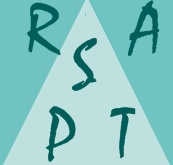 2009-2019   SPTRA   2009-2019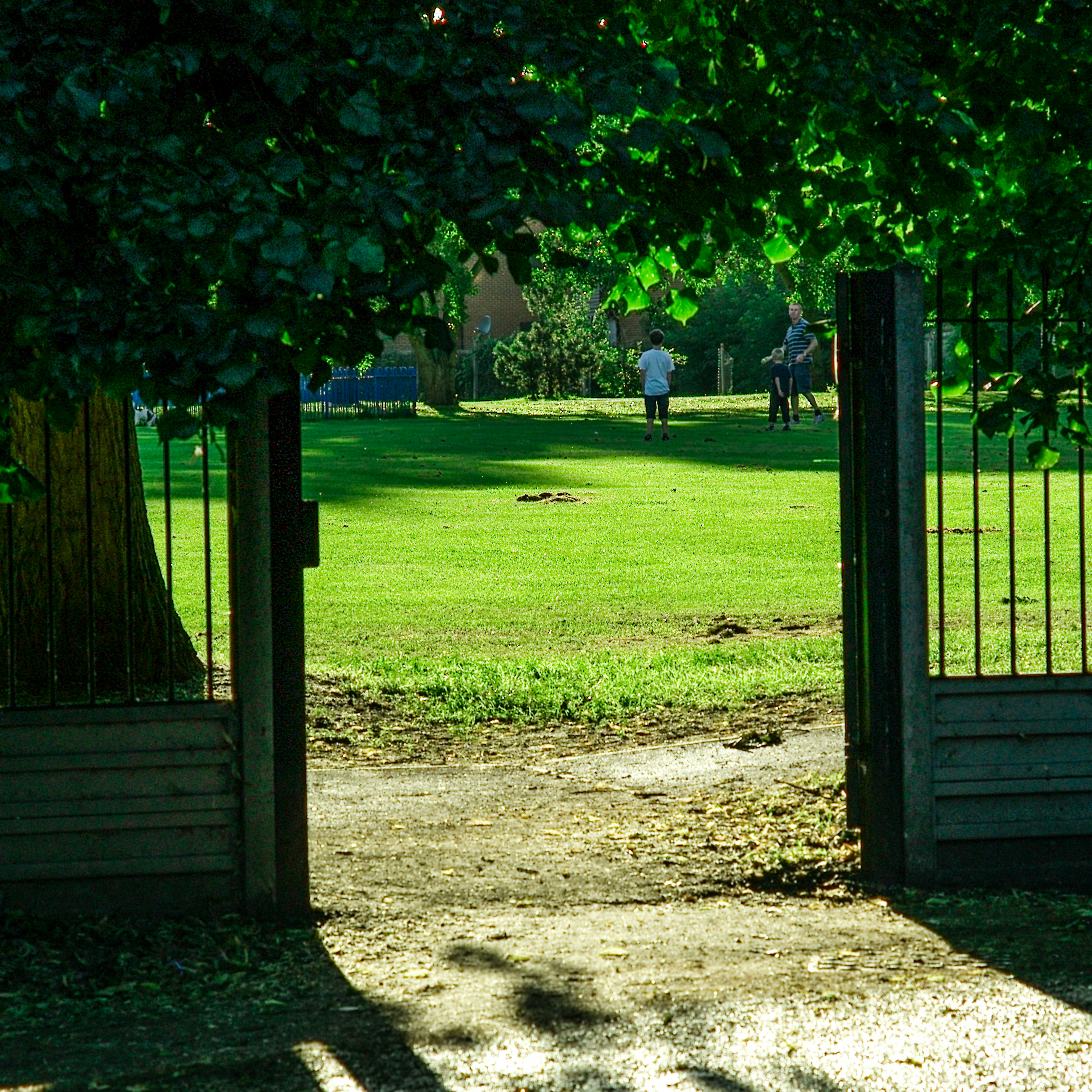 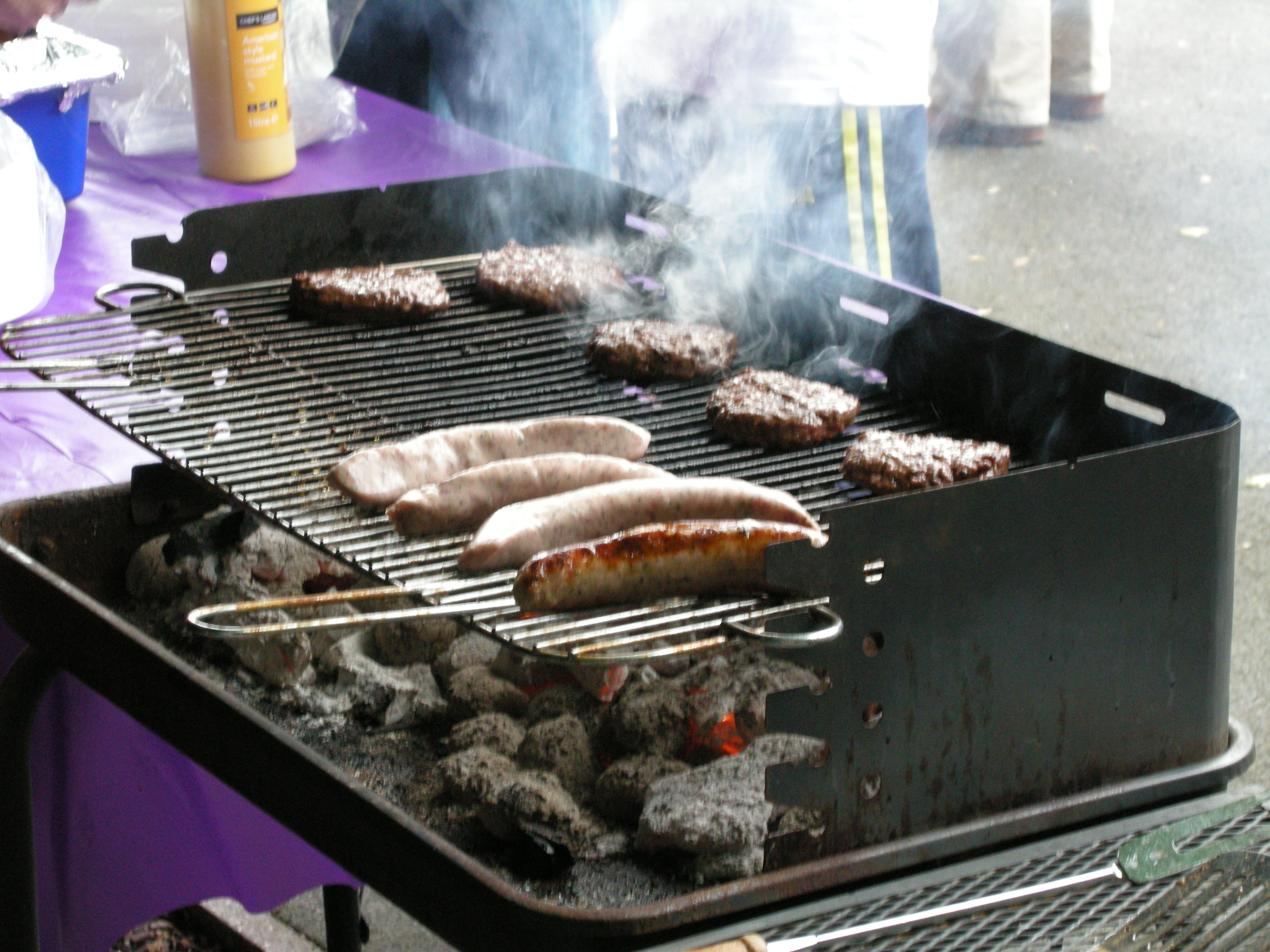 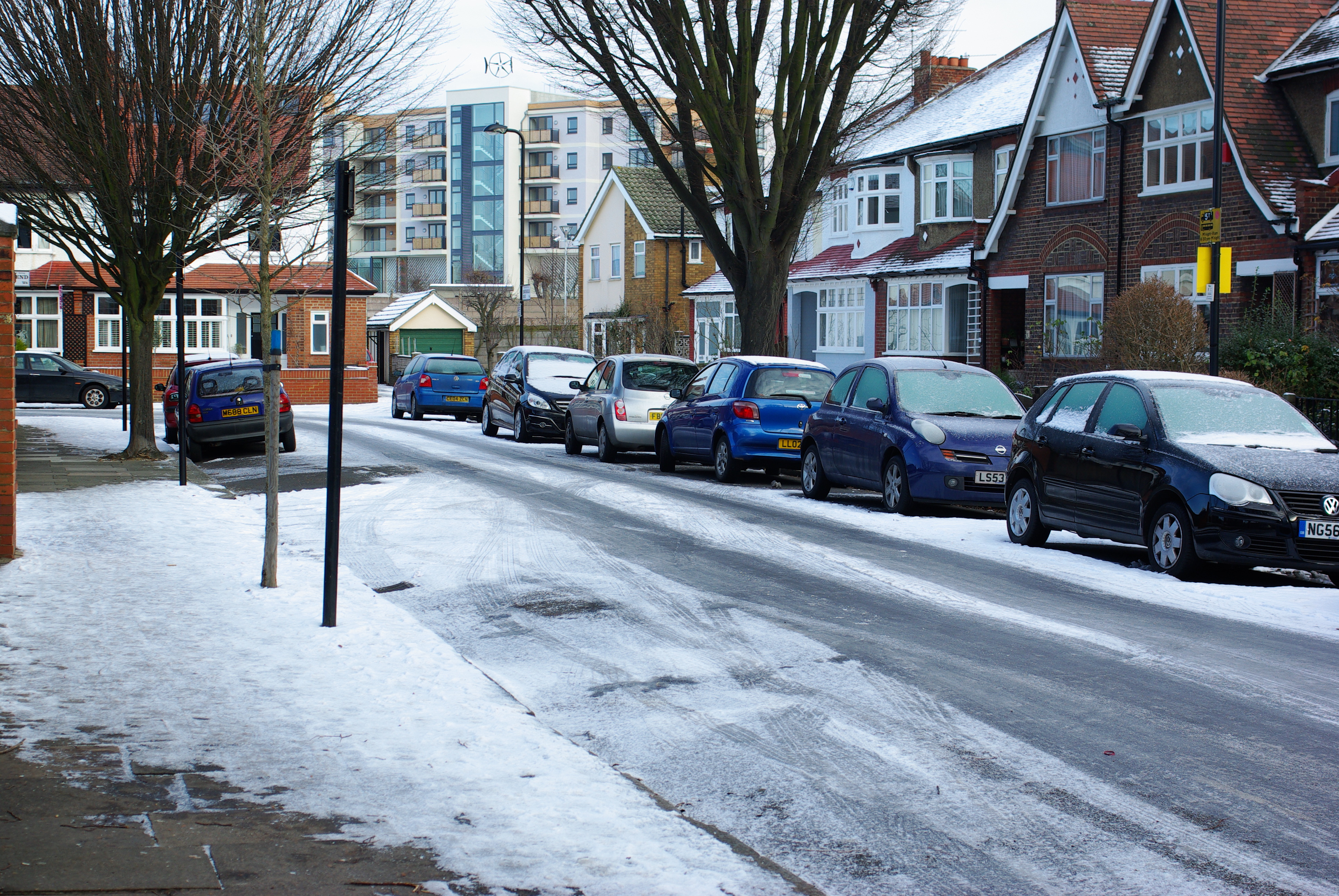 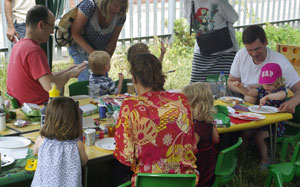 2009-2019   SPTRA   2009-2019http://www.southfieldparktriangle.org/index.htm 2009-2019   SPTRA   2009-2019SPTRA 8th AGM
Rugby Road Scout Hut
09.45 – 10.30Saturday May 12th 20182009-2019   SPTRA   2009-2019SPTRA Activities – making a differenceSPTRA You’re making the differenceAgendaWelcomeAccounts of SPTRA – 2017 to 2018Election of the committeeReview and Preview – keeping you posted Thames Water – Storm TanksProject Scout HutCCTVWho do we call……Freshways Dairy – still fightingSummer Party - anniversaryMeeting closes 10.30        Social and fun activities and updatesQuiz nights & Festive eventsSPTRA General MeetingsBreakfast and evening meetings + wineSummer Party + special Children`s events Park SPTRA Masterclass         News and UpdatesReaching out 300 emailsSPTRA website Security notifications and scams alertsCCTVPolice meetings and Regular SNT updates        Attendance @Ward Forums & Ward Surgery Police Ward PanelSouthfield Neighbourhood WatchEaling Council MeetingsMeetings with MP’s         EngagementThames Water – smell / noisePublic MeetingsLBE & LBHF teams + MP’s Expert medical opinionVictoryPushing the Council!New trees/trimming and cuttingThe park2 street-lighting projectsNew Exercise equipmentCPZ Consultation & 20mph scheme20 more parking spacesFreshways DairySouthfield Rd safetyThe Park – New expansion 2018 Improving our Scout HutChildren 1st 2nd and last!